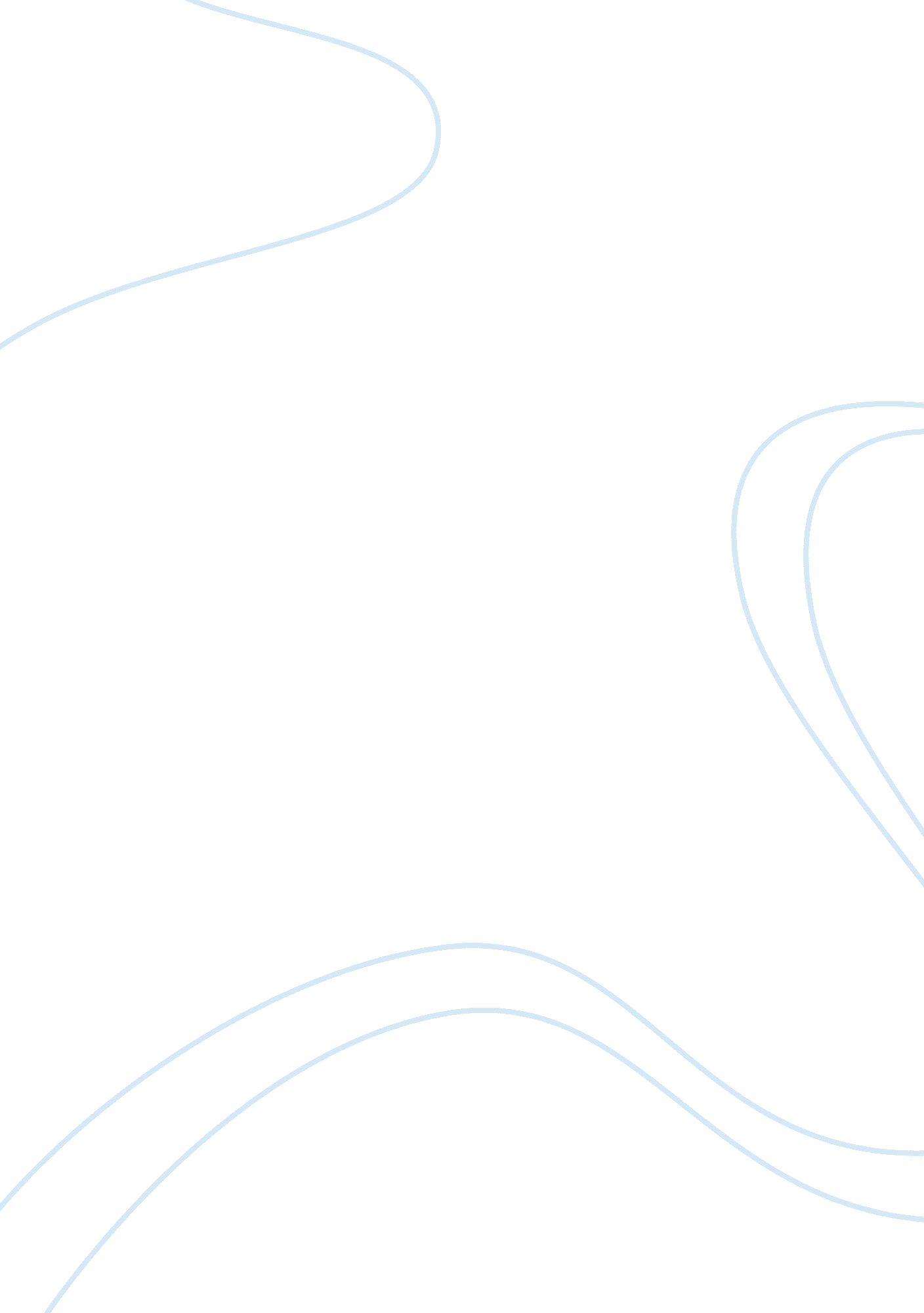 Having children while youngFamily, Children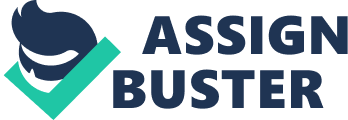 HAVING CHILDREN WHILE YOUNG (pros and cons) One of the largest problems nowadays is having children while young. That problem includes teenage parents from fifteen to eighteen years old, who aren't ready to bring up their children yet. However, having a children while young has both, advantages and disadvantages. Being a young parent does not have many advantages, but some of them are really good. For example, young parents are more mature than their peers because they've seen how hard life really is. After few years, they will have more understanding for their teenage kid, and kid will have more understanding for his young parents. Beside that it might be better to have kids when you're young and you have the energy, health, time and flexibility for children, than when you are older. However, having a kid is not an easy thing. Young parents have many responsibilities, so they have to learn how to be responsible. They must have support and understanding of the society and their parents, both financial and emotional, otherwise they will not make it. Young parents have to abort their furthereducationfor their child good, what is definitely not good because it will be harder for them to get a job in the future. To conclude, having a child is a beautiful thing that helps you build up your character, but it is also very hard and complicated. Especially for young people. So you should be very careful with your life and always think twice before you do something stupid. 